Acceptable Use Agreement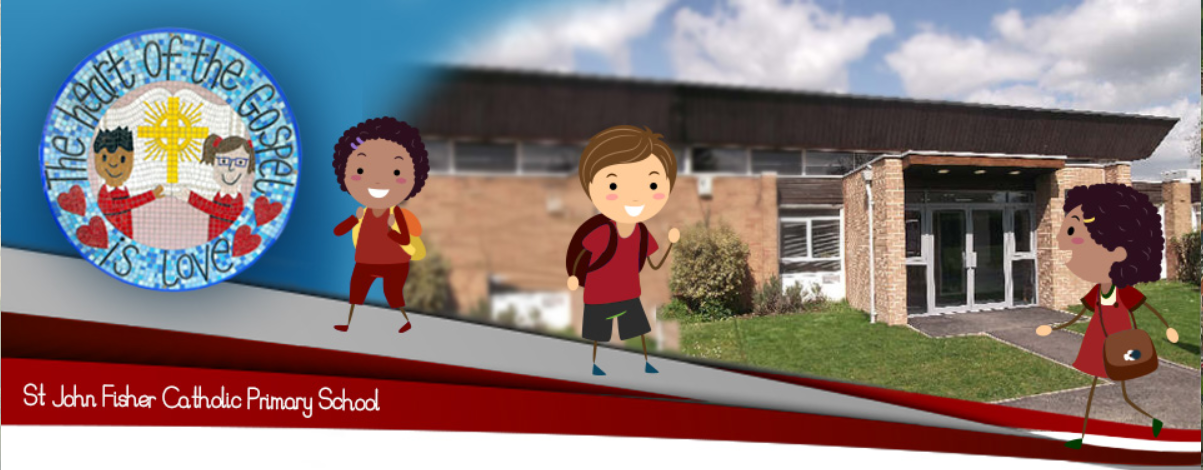 For Parents/ CarersDigital technologies have become integral to the lives of children and young people, both within schools and outside school. These technologies provide powerful tools, which open up new opportunities for everyone. They can stimulate discussion, promote creativity and stimulate awareness of context to promote effective learning. Young people should have an entitlement to safe internet access at all times. This Acceptable Use Agreement is intended to ensure:•	that young people will be responsible users and stay safe while using the internet and other communications technologies for educational, personal and recreational use. •	that school / academy systems and users are protected from accidental or deliberate misuse that could put the security of the systems and users at risk.•	that parents and carers are aware of the importance of online safety and are involved in the education and guidance of young people with regard to their on-line behaviour.This agreement covers the use of technology, including Laptops, Ipads, Tablets, Chromebooks and Microsoft Surface Pads, which belong to St John Fisher, whether used in school or borrowed for use at home for Home Learning purposes. The school will try to ensure that pupils will have good access to digital technologies to enhance their learning and will, in return, expect the pupils to agree to be responsible users. A copy of the Pupil Acceptable Use Agreement is attached to this permission form, so that parents / carers will be aware of the school expectations of the young people in their care. Parents are requested to sign the permission form over the page to show their support of the school in this important aspect of the school’s work. Permission FormParent / Carers Name					 Pupil Name As the parent / carer of the above pupil, I give permission for my son / daughter to have access to the internet and to ICT systems at school. For children in KS2I know that my son / daughter has signed an Acceptable Use Agreement and has received, or will  receive, online safety education to help them understand the importance of safe use of technology and the internet – both in and out of school. For children in KS1I understand that the school has discussed the Acceptable Use Agreement with my son / daughter and that they have  received, or will  receive, online safety education to help them understand the importance of safe use of technology and the internet  – both in and out of school. I understand that the school will take every reasonable precaution, including monitoring and filtering systems, to ensure that young people will be safe when they use the internet and ICT systems. I also understand that the school cannot ultimately be held responsible for the nature and content of materials accessed on the internet and using mobile technologies. I understand that my son’s / daughter’s activity on the ICT systems will be monitored and that the school will contact me if they have concerns about any possible breaches of the Acceptable Use Agreement. I will encourage my child to adopt safe use of the internet and digital technologies at home and will inform the school if I have concerns over my child’s online safety. Signed							Date